IAIAsa NOMINATION FORM: 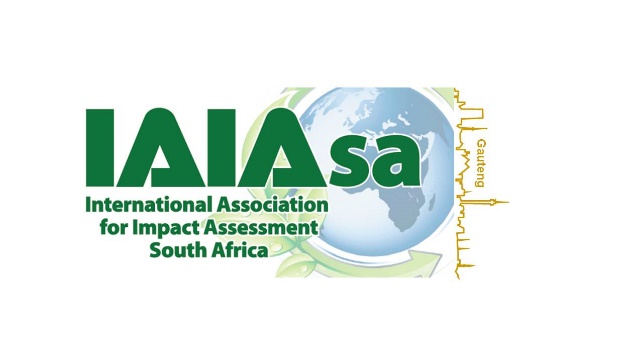 GAUTENG BRANCH COMMITTEE MEMBERFORMI, ........................................................................................(insert full name), hereby accept my nomination to serve on the IAIAsa Gauteng regional committee for the 2019/2020 financial year.IAIAsa Membership no.........................................................Signature:.............................................................................Date:.....................................................................................NOMINATORNOMINATORNOMINATORName and Surname of Nominator:Nominator’s IAIAsa Membership Number:Name and Surname of Nominee:Nominee’s IAIAsa Membership Number:Nominator’s Brief Motivation for Nomination:Nominator’s Brief Motivation for Nomination:Nominator’s Brief Motivation for Nomination:Background Information of Nominee:Background Information of Nominee:Picture of Nominee:Signature of Nominator:Date:SECONDERSECONDERName and Surname of Seconder:Seconder’s IAIAsa Membership Number:Signature of Seconder:Date: